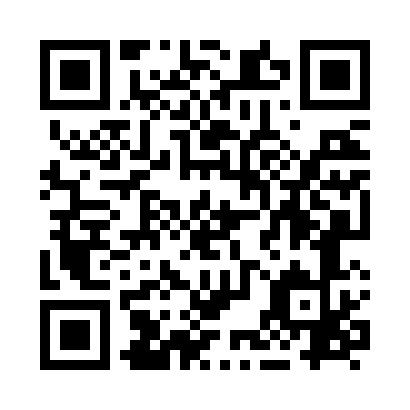 Ramadan times for Achateny, UKMon 11 Mar 2024 - Wed 10 Apr 2024High Latitude Method: Angle Based RulePrayer Calculation Method: Islamic Society of North AmericaAsar Calculation Method: HanafiPrayer times provided by https://www.salahtimes.comDateDayFajrSuhurSunriseDhuhrAsrIftarMaghribIsha11Mon5:055:056:5012:344:176:206:208:0512Tue5:025:026:4712:344:196:226:228:0713Wed4:594:596:4412:344:216:246:248:0914Thu4:574:576:4212:334:236:266:268:1215Fri4:544:546:3912:334:256:296:298:1416Sat4:514:516:3612:334:266:316:318:1617Sun4:484:486:3312:334:286:336:338:1918Mon4:454:456:3112:324:306:356:358:2119Tue4:424:426:2812:324:316:376:378:2420Wed4:394:396:2512:324:336:396:398:2621Thu4:364:366:2312:314:356:416:418:2822Fri4:334:336:2012:314:366:436:438:3123Sat4:304:306:1712:314:386:466:468:3324Sun4:264:266:1412:304:406:486:488:3625Mon4:234:236:1212:304:416:506:508:3926Tue4:204:206:0912:304:436:526:528:4127Wed4:174:176:0612:304:456:546:548:4428Thu4:144:146:0412:294:466:566:568:4629Fri4:114:116:0112:294:486:586:588:4930Sat4:074:075:5812:294:497:007:008:5231Sun5:045:046:561:285:518:028:029:541Mon5:015:016:531:285:538:048:049:572Tue4:574:576:501:285:548:078:0710:003Wed4:544:546:471:275:568:098:0910:034Thu4:514:516:451:275:578:118:1110:065Fri4:474:476:421:275:598:138:1310:086Sat4:444:446:391:276:008:158:1510:117Sun4:404:406:371:266:028:178:1710:148Mon4:374:376:341:266:038:198:1910:179Tue4:334:336:311:266:058:218:2110:2010Wed4:304:306:291:266:068:238:2310:23